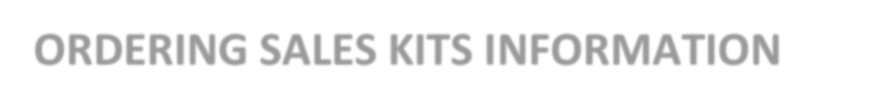 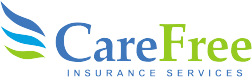 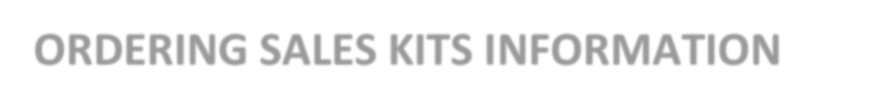 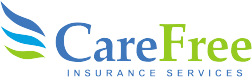 Hyperlinks to Carrier Information Page
Aetna Aetna Senior Supplemental KitsAlignment HealthAllwellAmerica’s 1st Choice (Freedom/Optimum)AnthemAscension, Centene, WellCare, AllwellBCBSBright HealthCare PlusCIGNAClear SpringCloverDevoted HealthEmpireExcellusFreedom HealthHealth Alliance Plan (HAP)Health SunHumanaImperial Health PlanMedicaMemorial HermannMMMMolinaOptimumPreferred Care PartnersSimplySolisUnited HealthcareWellCareAetna Sales KitsGo to https://www.aetna.com/insurance-producer.htmlLogin into Producer WorldClick on Individual Medicare in the top rightUnder the plans tab to the right select the drop-down box “Quick Links”Select enrollment kitsYour NPN will be your login ID and passwordNeed to order paper kits.  No ability to download PDF. Spanish kits are not yet availableAetna Senior Supplemental KitsGo to www.aetnaseniorproducts.com and select login/Agents Login to Broker web portal. Order supplies & download forms from the home page.On the left side of the page, you'll see the list of states where they offer products. Under each state, you'll find the following options:Enrollment kits for paper submissionEnrollment companion kits - Electronic submission (for use with Aetna Quote & Enroll)Items (only items that are not included in kits)When you're ready to order kits or items, just click the "Add to cart" button. If you need to change the quantity of items in a kit, you can do that from the checkout screen.When you're ready to complete your order, click the shopping cart icon at the top right of the page. You can change the quantity of kits and items on the shopping cart page and then choose the "Check out" button. If you provide an email address, you'll receive a confirmation email and shipping updates from O'Neill Digital Solutions.Spanish kits are available.Note: To download the digital files of most of the materials, just click the cloud icon to download PDF files of the materials. There's also an eye icon to preview the material before downloading or ordering.Allwell Sales KitsGo to https://desktop.pingone.com/cnc-callidus-brk and login to your portal.  Click on Sales Materials Order Portal.Scroll down to Guided Search, select the market and plan year.  Then click on Find and select the materials you would like to order.  In states where multiple products are available, you can also choose the product (E.G. Ascension or WellCare/Centene).  You may also choose English or Spanish materials if available.If downloadable PDFs are available, there will be a link to the document.  Once you click on the link, you will have the ability to view or print it.America’s 1st Choice Sales Kits (Freedom/Optimum)Go to https://vipagentsupport.com/Account/Login and login to your portal.Look under “Quick Links” (on the left side of the screen). Scroll down to “Marketing Materials” Click on “View Document”Select the documents that you would like to download.  Documents are electronic.Ascension Sales Kits (Centene/Wellcare/Allwell)Go to https://desktop.pingone.com/cnc-callidus-brk and login to your portal.  Click on Sales Materials Order Portal.Scroll down to Guided Search, select the market and plan year.  Then click on Find and select the materials you would like to order.  In states where multiple products are available, you can also choose the product (E.G. Ascension or WellCare/Centene).  You may also choose English or Spanish materials if available.If downloadable PDFs are available, there will be a link to the document.  Once you click on the link, you will have the ability to view or print it.Alignment HealthGo to https://www.alignmenthealthplan.com/discover-ahp/request-plan-materialsOn the left hand section, go to Pre-Enrollment Kit and select the materials you’re looking for.  You can download them from the website.  You can also request printed copies of formularies, pharmacies and provider directories by selecting Request Plan Materials and completing the online form on the site.Anthem Sales KitsGo to https://custompoint.rrd.com/xs2/prelogin?CMPID=1064&&&&qwerty=20080610Log in to CustomPoint with your User ID, password and Account (WPSS).Click on the “Medicare Sales Agent & Broker Collateral Catalog” homepage.  Go to the Quick Find section.  Select the Category of Materials from the dropdown arrow, select the market and plan year.  Select the items you want to order, add them to the cart and checkout.Blue Cross/Blue Shield Sales KitsGo to https://custompoint.rrd.com/xs2/prelogin?CMPID=1064&&&&qwerty=20080611 Log in to CustomPoint with your User ID, password and Account (WPSS). Click on the “Medicare Sales Agent & Broker Collateral Catalog” homepage.  Go to the Quick Find section.  Select the Category of Materials from the dropdown arrow.Select the market and plan year.  Select the items you wantBright Health Sales KitsGo to Bright Health Broker portal at https://brighthealthcare.com/brokerSelect Resources at the top of the page.  Select the Market and Line of Business and submit.Click on the documents that you would like and download and print them.CarePlus Sales KitsGo to https://portal.mypropago.com/register/CarePlus and login to your portal. Note: SAN it is your CarePlus writing number. Search for the products you need, add to cart and complete your order.Cigna Sales KitsGo to https://cignamedicareproducers.com/apps/medicare/default.aspx Click on “resource library”. You will select the State, and plan and then you will be able to download a digital copy.Clear Spring Sales KitsLogin to https://csh.evolvenxt.comSelect Shopping Cart on the left navigation.  As you review the items in the cart, note the following:Materials include:Enrollment Kits - Marketing and required documents needed to complete an enrollment Evidence of CoverageLeave Behind Brochure - Overview of Clear Spring Health and high-level product offering Forms - Pre-Enrollment Checklist, Scope of Appointment, Attestation of Eligibility, and  Enrollment Form Placemats - Side-by-side brochure with high level benefit comparison of the plan offerings in each state Summary of BenefitsEnrollment Kits, Placemats and Leave Behind brochures are available for shipment while other materials are available via download (PDF).Clover Sales KitsGo to Clover Health's Broker Marketing PortalLog in to your profile (request access if you haven't yet!)Click the drop-down arrow: "Enrollment and Event Materials"Choose your state(s)Click which materials you'd like to receive Add to your cart & checkout!Devoted HealthGo to the https://portal.mypropago.com/register/devotedhealth?sessionTimeOut=trueLog in using the center section: For Brokers and Devoted Sales Agents.Your username is your NPN (National Producer Number) & password is your Date of BirthSelect 2022 Enrollment kits and follow the steps.Empire Sales KitsGo to https://custompoint.rrd.com/xs2/prelogin?CMPID=1064&&&&qwerty=20080610 Log in to CustomPoint with your User ID, password and Account (WPSS). Click on the “Medicare Sales Agent & Broker Collateral Catalog” homepage.  Go to the Quick Find section.  Select the Category of Materials from the dropdown arrowSelect the market and plan year.  Select the items you want to order, add them to the cart and checkout.Freedom Health Sales KitsGo to https://vipagentsupport.com/Account/Login  Log in to your portal. Look under “Quick Links” (on the left side of the screen). Scroll down to “Marketing Materials” Click on “View Document”Select the documents that you would like to download.  Documents are electronic.Health Alliance Plan Sales KitsLogon to HAP Agent portal  at  https://hapagentportal.com/Select Medicare PlansGo to Forms LibrarySelect the documents you would like to download, and download and print.HealthSun Sales KitsUse the order form below and email to: Lianys.Ubals@healthsun.com and cc: Carolina.Chinchilla@healthsun.comHumana Sales KitsGo to the https://printandfulfillment.adp.com/HumanaDelegatedAgents/Forms/UniversalLogin.aspxClick on agent log-in, enter your SAN and Last and Name. Select the type of order you need. Note: if this is your first time you select “initial sales marketing materials”, if this not, then you can reorder “sales materials”. Imperial Health Plan Sales KitsSend an email to agents@imperialhealthplan.com and include the following.NPNNumber of KitsCity and state that they are selling inWhether they need English or Spanish versionsMedica Sales KitsLog in to UHC Jarvis www.uhcjarvis.comClick on the “Sales & Marketing Tools” tabClick on the “Sales Materials Portal” link on the Sales materials page Click on “Order Materials” to find materials (there is also a search field)Memorial HermannSend your request to agentservices@carefreeinsurance.net. Memorial Hermann Broker Support Team will place the order for you.MMM Sales KitsSend order form to Carolina.Riverol@mmm-fl.comSee form below.Molina Sales KitsLicensed agents will receive enrollment kits automatically for your Resident State.  To order supplies for other states, contact Broker Services at 866-440-9788 or email Broker@MolinaHealthcare.comOptimum Sales KitsGo to https://vipagentsupport.com/Account/Login  Log in to your portal. Look under “Quick Links” (on the left side of the screen). Scroll down to “Marketing Materials” Click on “View Document”.  Select the documents that you would like to download.  Documents are electronic.Preferred Care Partners Sales KitsLog in to UHC Jarvis www.uhcjarvis.comClick on the “Sales & Marketing Tools” tabClick on the “Sales Materials Portal” link on the Sales materials page Click on “Order Materials” to find materials (there is also a search field) Simply Sales KitsGo to https://custompoint.rrd.com/xs2/prelogin?CMPID=1064&&&&qwerty=20080605 and login to CustomPoint with your User ID, password and Account (WPSS).From the “Medicare Sales Agent & Broker Collateral Catalog” homepage, Click on “Catalogs” to select the appropriate material catalog. Select the item or product and click the icon in the “add to cart” column. You will be prompted to enter the quantity desired for each item or kits. Once completed, click “Check Out”. Solis Sales KitsSend your request to agentservices@carefreeinsurance.net. Our Broker Support Team will place the order for you.United Healthcare Sales KitsLog in to UHC Jarvis www.uhcjarvis.comClick on the “Sales & Marketing Tools” tabClick on the “Sales Materials Portal” link on the Sales materials pageClick on “Order Materials” to find materials (there is also a search field) WellCare Sales KitsGo to https://desktop.pingone.com/cnc-callidus-brk and login to your portal.  Click on Sales Materials Order Portal.Scroll down to Guided Search, select the market and plan year.  Then click on Find and select the materials you would like to order.  In states where multiple products are available, you can also choose the product (E.G. Ascension or WellCare/Centene).  You may also choose English or Spanish materials if available.If downloadable PDFs are available, there will be a link to the document.  Once you click on the link, you will have the ability to view or print it.